Together  in Song  and Spirit 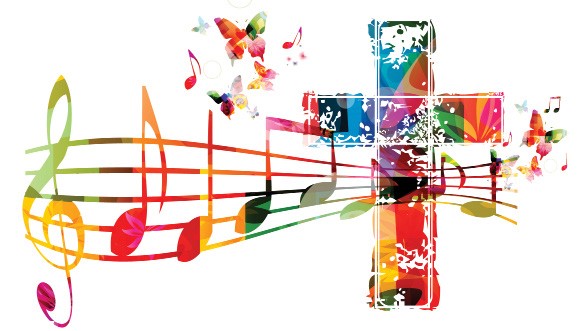 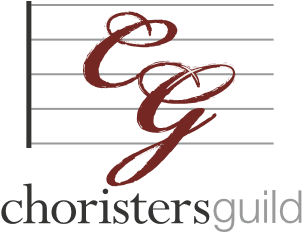 During a day when children's choirs as we know them now scarcely existed in churches, educator Ruth Krehbiel Jacobs recognized the vast potential for the systematic development of Christian character in boys and girls through the medium of the church children’s choir. Her desire to establish Choristers Guild grew out of her own personal experiences in choral music with children as well as experiences in giving lectures and conducting festivals and seminars. As she began to achieve more national prominence, she received numerous “How do you do it?” requests from all over the country. The idea of sending out mimeographed letters on a regular basis evolved. In 1949, Choristers Guild was established as a membership organization, accompanied by the regular distribution of Choristers Guild Letters. Membership in Choristers Guild makes you a vital part of a unique community, one that carries forward a legacy of musical excellence, spiritual development and support to choir directors in this essential work.Choristers Guild has grown over the years from mimeographed letters to being a leader in choral music publishing while providing a variety of educational resources. Choral leaders count on us for quality music written by today’s top choral composers paired with the tools to lead their choirs with confidence. We provide instruction and mentorship to choir directors each summer at the week-long Choristers Guild Institute, designed for current and future leaders of children's and youth choirs (K-8th). Other resources include books, weekly emails, webinars, Learning Resource Paks, and our quarterly magazine, The Chorister. As a membership association, we bring people together in person and online. Chapters, reading sessions, workshops, and more are opportunities for connection and growth.During the pandemic struggles of "what now?" Choristers Guild used Zoom meetings and webinars to bring people together in the search for answers. We made a quick turnaround on digital tools and music designed to keep choirs together and as active as they could be in a time of distancing and shutdowns. Whatever the circumstances, Choristers Guild is ready to serve as your partner in music ministry and teaching. As a 501(c)(3) nonprofit organization, Choristers Guild counts on memberships and donations to fund our mission of enabling leaders to nurture the musical and spiritual growth of children, youth, and adults. Do you find value in this mission? If so, please consider becoming a member, making a donation, or both! Don’t miss this opportunity to grow your skills and program outreach. Commit to membership today!MEMBERSHIP FORM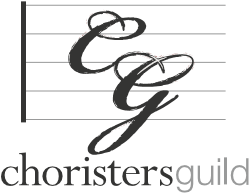 Register or renew at www.choristersguild.orgCONTACT INFORMATIONName:  	 Organization: City:  City:  ▶ Quarterly copy of The Chorister digitally	archive resources, etc.)▶ Weekly resource newsletter	▶organization Premium job board access for you and your ▶ Semi-annual sacred choral packet ANNUAL MEMBERSHIP PRICE: (Additional $30 for Classic and Premium memberships outside the United States) OPTIONS: TOTAL $  PLEASE RETURN FORM TO: 12404 Park Central Drive, Suite 100 S | Dallas, TX 75251 Phone: 1.800.CHORISTER | Email: orders@choristersguild.org  MEMBERSHIPMembers receive:▶ Free educational webinars led by choral educators and composers▶ Quarterly digital magazine with resources and  guidance for choral leaders▶ Weekly resource email sharing ideas and inspiration▶ Access to members-only videos and more at www.choristersguild.org▶ Biannual sacred choral packets of new titles by our composers (edited by Katie Houts) Members can:▶ Receive intensive instruction and mentoring from a faculty composed of outstanding teachers and clinicians through the Institute▶ Bill music purchases to your organization on a30 day net by bank check▶ Receive free Church Use licenses for text, by request, to print lyrics in bulletins or display on screens▶ Peruse and list positions in our industry job bank, which includes the ability to advertise for soloists▶ Access archived digital packets of our last five year releasesMembers support:▶ 15 local chapters throughout the nation with reading sessions/educational seminars/festivals▶ Choral and handbell music brought to life in churches, schools, concerts and festivals▶ Expert advice and assistance from our degreed music education/handbell/worship leadership team▶ Online connections nurtured through Choristers Guild social media presence▶ Digital resources such as scrolling score video previews available through www.youtube.com/c/choristersguild CLASSIC $90/yr. ☐• Resources delivered in printDIGITAL $78/yr. ☐• Resources delivered digitallySTUDENT $10/yr. ☐Packets delivered digitallyRequired to submit a validcopy of current Student IDHANDBELL PACKET $50 (Delivery twice a year) Edited by Kathy Lowrie ☐SING! CHORAL PACKET $50 (Delivery once a year)Music for classroom, concert, and festival edited by Victor C. Johnson☐DONATION $ Sustain our 501(c)(3) nonprofit in enabling leaders to nurture the musical and spiritual growth of children, youth, and adultsBILLING:☐ Check included ☐ Card Number:Cardholder nameCard Type:  Expires (MO/YR)  (must be same as billing address) 